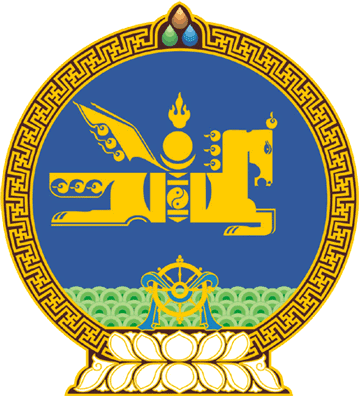 МОНГОЛ УЛСЫН ИХ ХУРЛЫНТОГТООЛ2024 оны 05 сарын 02 өдөр     		            Дугаар 39                   Төрийн ордон, Улаанбаатар хотТогтоолын хавсралтыг өөрчлөн   батлах тухай	Монгол Улсын Их Хурлын тухай хуулийн 5 дугаар зүйлийн 5.1 дэх хэсэг, Төрийн аудитын тухай хуулийн 40 дүгээр зүйлийн 40.6 дахь хэсгийг үндэслэн Монгол Улсын Их Хурлаас ТОГТООХ нь:	1.Монгол Улсын Их Хурлын 2023 оны 07 дугаар сарын 06-ны өдрийн 65 дугаар тогтоолын хавсралтаар баталсан Төрийн аудитын байгууллагын албан хаагчийн албан тушаалын цалингийн хэмжээг хавсралтаар өөрчлөн баталсугай.2.Энэ тогтоолыг 2024 оны 06 дугаар сарын 01-ний өдрөөс эхлэн дагаж мөрдсүгэй.	МОНГОЛ УЛСЫН 	ИХ ХУРЛЫН ДАРГА 				Г.ЗАНДАНШАТАР Монгол Улсын Их Хурлын 2024 оны39 дугаар тогтоолын хавсралтТӨРИЙН АУДИТЫН БАЙГУУЛЛАГЫН АЛБАН ХААГЧИЙН АЛБАН ТУШААЛЫН ЦАЛИНГИЙН ХЭМЖЭЭ---оОо---Д/дАлбан тушаалАлбан тушаалын сарын цалингийн хэмжээ /төгрөгөөр/1Тамгын дарга3 576 0002Үндэсний аудитын газрын бүтцийн нэгжийн дарга, захирал, тэргүүлэх аудитор3 336 0003Үндэсний аудитын газрын хэлтэс, албаны дарга, менежер3 180 0004Үндэсний аудитын газрын ахлах аудитор, ахлах шинжээч3 036 0005Үндэсний аудитын газрын аудитор, шинжээч2 856 0006Орон нутаг дахь Төрийн аудитын газрын дарга3 180 0007Орон нутаг дахь Төрийн аудитын газрын хэлтсийн дарга, аудитын менежер 3 036 0008Орон нутаг дахь Төрийн аудитын газрын ахлах аудитор, ахлах шинжээч2 856 0009Орон нутаг дахь Төрийн аудитын газрын аудитор, шинжээч2 556 000